19-21.05.2020r.Biologia klasa 7 a,b,c,dDrodzy uczniowie, zapoznajcie się z tematem lekcji zgodnie z moją instrukcją, krok po kroku. Pojawiające się w przebiegu lekcji ćwiczenia rozwiązujcie w zeszycie ćwiczeń. Starajcie się niczego nie pomijać, ułatwi to Wam zrozumienie tematu. Pracujcie systematycznie. Kontakt dla Was ze mną poprzez e-mail biologiasp16onet.plTemat: Budowa i działanie narządu wzroku. (temat lekcji i cele zapisujecie w zeszycie przedmiotowym)Cele lekcji: - przypomnisz sobie nazwy zmysłów oraz odpowiadające im narządy- poznasz budowę oka- dowiesz się jak powstaje obrazPrzebieg lekcji:1. Przypomnij sobie nazwy zmysłów i odpowiadające im narządy.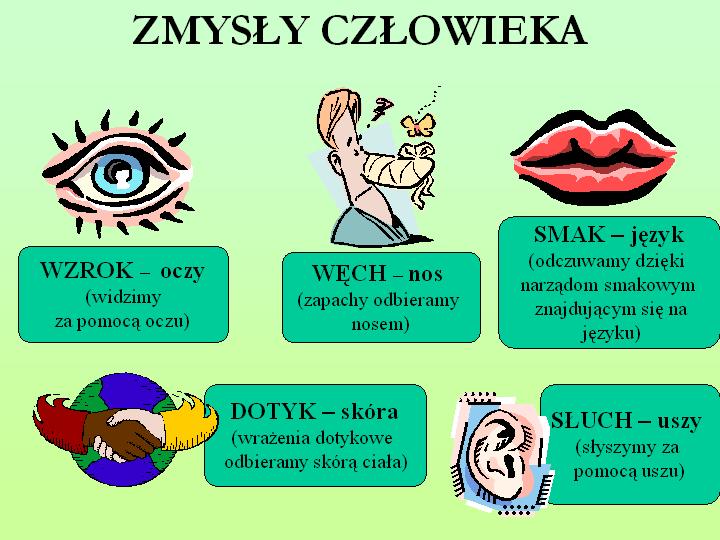 Do czego potrzebne są zmysły? Obejrzyj film "Zmyślne zmysły" https://www.youtube.com/watch?v=gBaWVeVVfAE , a następnie  uzupełnij ćwiczenie 1 strona 98 w zeszycie ćwiczeń. Zapisz w zeszycie przedmiotowym i zapamiętaj!Zmysł - to zdolność rejestrowania informacji ze środowiska (bodźców). Mogą to być bodźce świetlne, chemiczne, mechaniczne, termiczne.Narządy zmysłów - służą do odbierania bodźców za pomocą specjalnych komórek, tak  zwanych receptorów.2. Najważniejszym ze zmysłów jest wzrok - oczy dostarczają najwięcej informacji o otaczającym nas świecie, dlatego muszą być dobrze chronione przed urazami. Do ochrony oka służy tzw. "aparat ochronny oka" - sprawdź jakie elementy wchodzą w jego skład - podręcznik strona 195.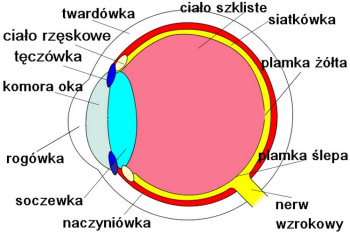 Zapisz w zeszycie przedmiotowym i zapamiętaj!			APARAT OCHRONNY OKA:Powieki -  zabezpieczają gałkę przed urazami mechanicznymi oraz nadmiarem światła.Brwi i rzęsy - stanowią dodatkową ochronę gałki ocznej.Spojówka - to cienka błona wyścielająca wewnętrzną część powieki i przedniej części gałki ocznej do brzegu rogówki. Jest bogato unaczyniona, zawiera liczne gruczoły. Nawilża gałkę oczną przez wydzielanie śluzu.Gruczoł łzowy - wydziela łzy, które oczyszczają powierzchnię oka, nawilżają ją i oczyszczają z zabrudzeń.Adaptacja oka - polega na regulacji wielkości źrenic. Jest to przystosowanie oka do widzenia w różnych warunkach ( w ciemnościach albo w bardzo silnym świetle).3. Jak zbudowana jest gałka oczna? Poćwicz nazywanie poszczególnych elementów - ich funkcje znajdziesz w podręczniku - strona 196. Aby utrwalić nazwy, uzupełnij ćwiczenie 2 strona 98 w zeszycie ćwiczeń.4. Jak działa oko? Zobacz: https://www.youtube.com/watch?v=zgAQy17A12sUzupełnij ćwiczenie 3 strona 98 w zeszycie ćwiczeń.5. Podsumowanie. Posłuchaj - "Jak działa oko?"  https://www.youtube.com/watch?v=uMtVWOslQ_U6. Praca domowa. Rozwiąż test: "Oko- jego budowa i funkcje" https://www.memorizer.pl/test/4589/oko---jego-budowa-i-funkcje/Nie przesyłasz rozwiązań do nauczyciela.							Pozdrawiam							Magdalena Alama